Уважаемая госпожа,
уважаемый господин,Ввиду развивающейся в последнее время ситуации, касающейся возрастающей во всем мире обеспокоенности вспышкой инфекции COVID-19, которая была объявлена ВОЗ как пандемия, совместно с председателем и руководством ИК9 информирую вас, что собрание 9-й Исследовательской комиссии (Широкополосные кабельные сети и телевидение) пройдет с 16 по 23 апреля 2020 года включительно в формате полностью виртуального собрания (без личного присутствия), включая пленарные заседания, посвященные открытию и закрытию собрания. Руководство ИК9 и БСЭ разработают обновленный проект повестки дня собрания и план распределения времени, по возможности, учитывая разницу во времени мест пребывания дистанционных участников. Они будут по возможности оперативно доступны на веб-сайте ИК9 и в списке почтовой рассылки.Семинар-практикум МСЭ "Будущее телевидения для Азиатско-Тихоокеанского региона" откладывается. Новая дата будет определена после улучшения ситуации с COVID-19. В соответствии с этим все стипендии для участия в собрании ИК9 аннулируются, и устный перевод не будет предоставляться на заключительном пленарном заседании. Собрание будет целиком проходить на английском языке.Просьба учесть, что регистрация является обязательной (по онлайновой форме регистрации: http://itu.int/ITU-T/go/sg9). Без регистрации инструмент дистанционного участия будет недоступен.Напоминаю о соответствующем предельном сроке:Желаю вам плодотворного и приятного собрания.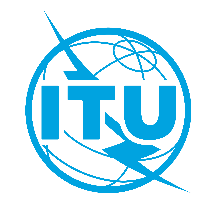 Международный союз электросвязиБюро стандартизации электросвязиЖенева, 13 марта 2020 годаОсн.:Исправление 1 
к Коллективному письму 5/9 БСЭ
SG9/SP–	Администрациям Государств – Членов Союза–	Членам Сектора МСЭ-Т–	Ассоциированным членам МСЭ-Т, участвующим в работе 9-й Исследовательской комиссии–	Академическим организациям − Членам МСЭТел.:
Факс:
Эл. почта:
Веб-страница:+41 22 730 5858
+41 22 730 5853
tsbsg9@itu.int
http://itu.int/go/tsg09–	Администрациям Государств – Членов Союза–	Членам Сектора МСЭ-Т–	Ассоциированным членам МСЭ-Т, участвующим в работе 9-й Исследовательской комиссии–	Академическим организациям − Членам МСЭПредмет:Собрание 9-й Исследовательской комиссии; полностью виртуальное собрание, 16−23 апреля 2020 года12 календарных дней3 апреля 2020 г.Представление вкладов Членов МСЭ-T (с использованием опции "Непосредственное размещение документов)С уважением,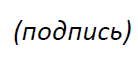 Чхе Суб Ли
Директор Бюро 
стандартизации электросвязиИК9 МСЭ-T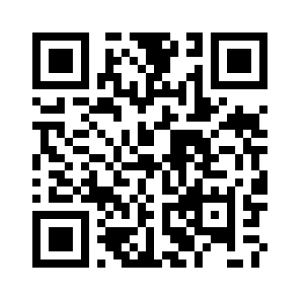 С уважением,Чхе Суб Ли
Директор Бюро 
стандартизации электросвязиПоследняя информация о собрании